Игры разума для эрудитов 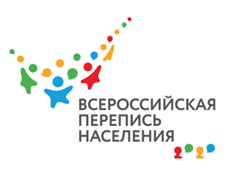 9 октября в 11:00 (Мск) начался пятый этап викторины «Россия: люди, цифры, факты». Отвечайте на вопросы и побеждайте.Викторина, посвященная Всероссийской переписи населения проходит уже в пятый раз. Эксперты задают видео-вопросы об истории нашей страны, переписях, статистике, демографии. Вы смотрите ролик и отвечаете, затем переходите к следующему. Последовательность не важна, главное — ответить на вопросы. Кстати, у всех игроков они разные.Побеждают те, кто дает максимальное число правильных ответов за минимальное время. Трое победителей получат по 7 тыс. руб.А остальные участники посоревнуются с достойными соперниками, узнают много нового и получат шанс победить в следующем туре.Прием ответов на вопросы викторины прекратится 13 ноября в 11:00 (Мск).Желаем удачи и воли к победе. Переходите по ссылке и начинайте: https://quiz.strana2020.ru/. Алтайкрайстат #викторинаВПН  #перепись  #ВПН2020  #перепись2021 #непотерятьчеловека  #викторинапереписи 